ПЛАН МЕРОПРИЯТИЙ ПО ГАРМОНИЗАЦИИ МЕЖНАЦИОНАЛЬНЫХ ОТНОШЕНИЙ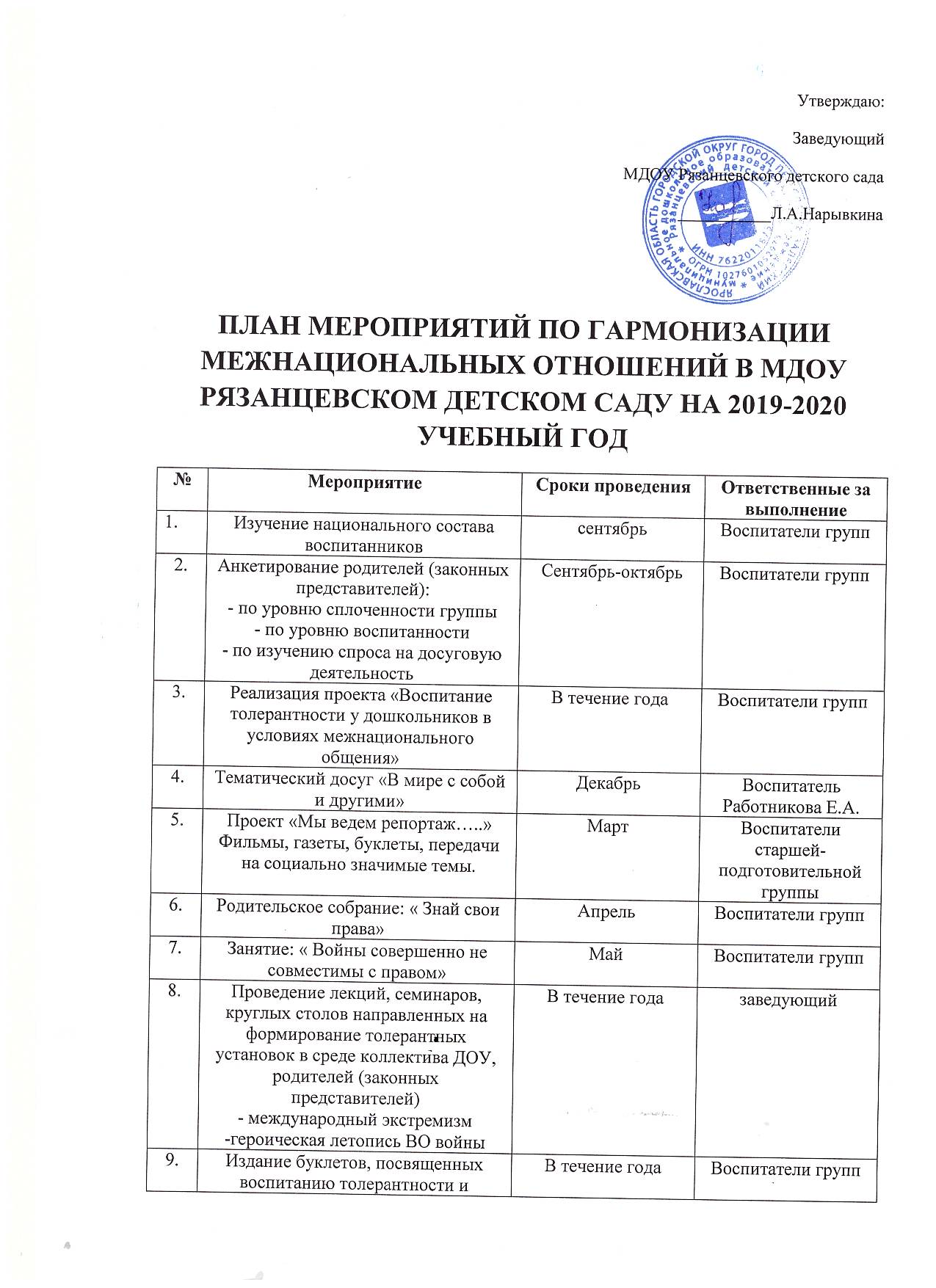 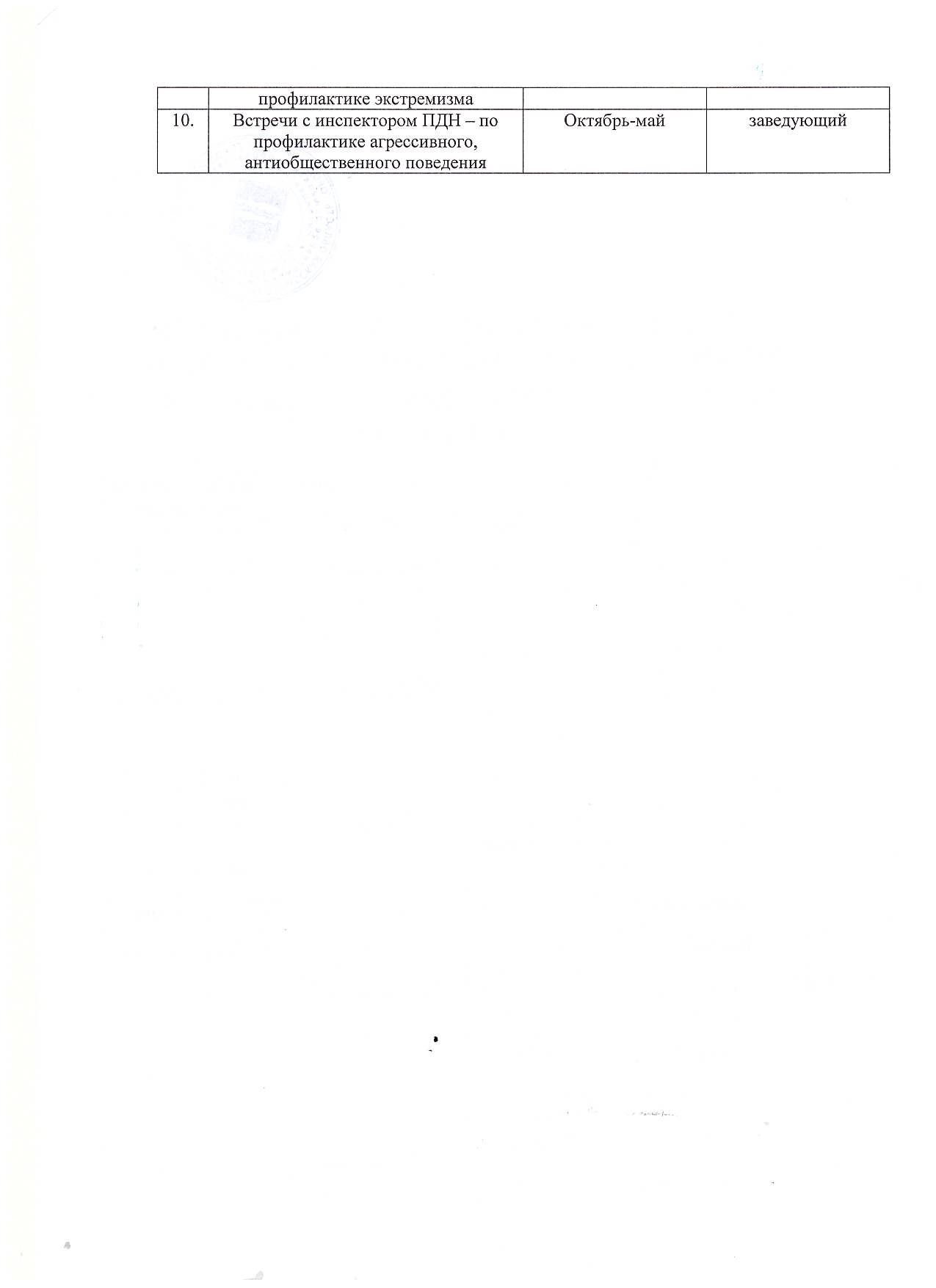 